الفريق العامل المعني بالتطوير القانوني لنظام مدريد بشأن التسجيل الدولي للعلاماتالدورة الرابعة عشرةجنيف، من 13 إلى 17 يونيو 2016مشروع جدول الأعمالمن إعداد الأمانةافتتاح الدورةانتخاب الرئيس ونائبي الرئيساعتماد جدول الأعمالانظر هذه الوثيقةالتعديلات المقترح إدخالها على اللائحة التنفيذية المشتركة بين اتفاق وبروتوكول مدريد بشأن التسجيل الدولي للعلاماتانظر الوثيقة MM/LD/WG/14/2 Rev.اقتراح لإضافة إمكانية تدوين التقسيم والدمج فيما يتعلق بالتسجيل الدوليانظر الوثيقة MM/LD/WG/14/3 Rev.تطوير نظام مدريد بشأن التسجيل الدولي للعلامات في المستقبلانظر الوثيقة MM/LD/WG/14/4.تحليل التقييدات في إطار نظام مدريد بشأن التسجيل الدولي للعلاماتانظر الوثيقة MM/LD/WG/14/5.مسائل أخرىملخص الرئيساختتام الدورة[نهاية الوثيقة]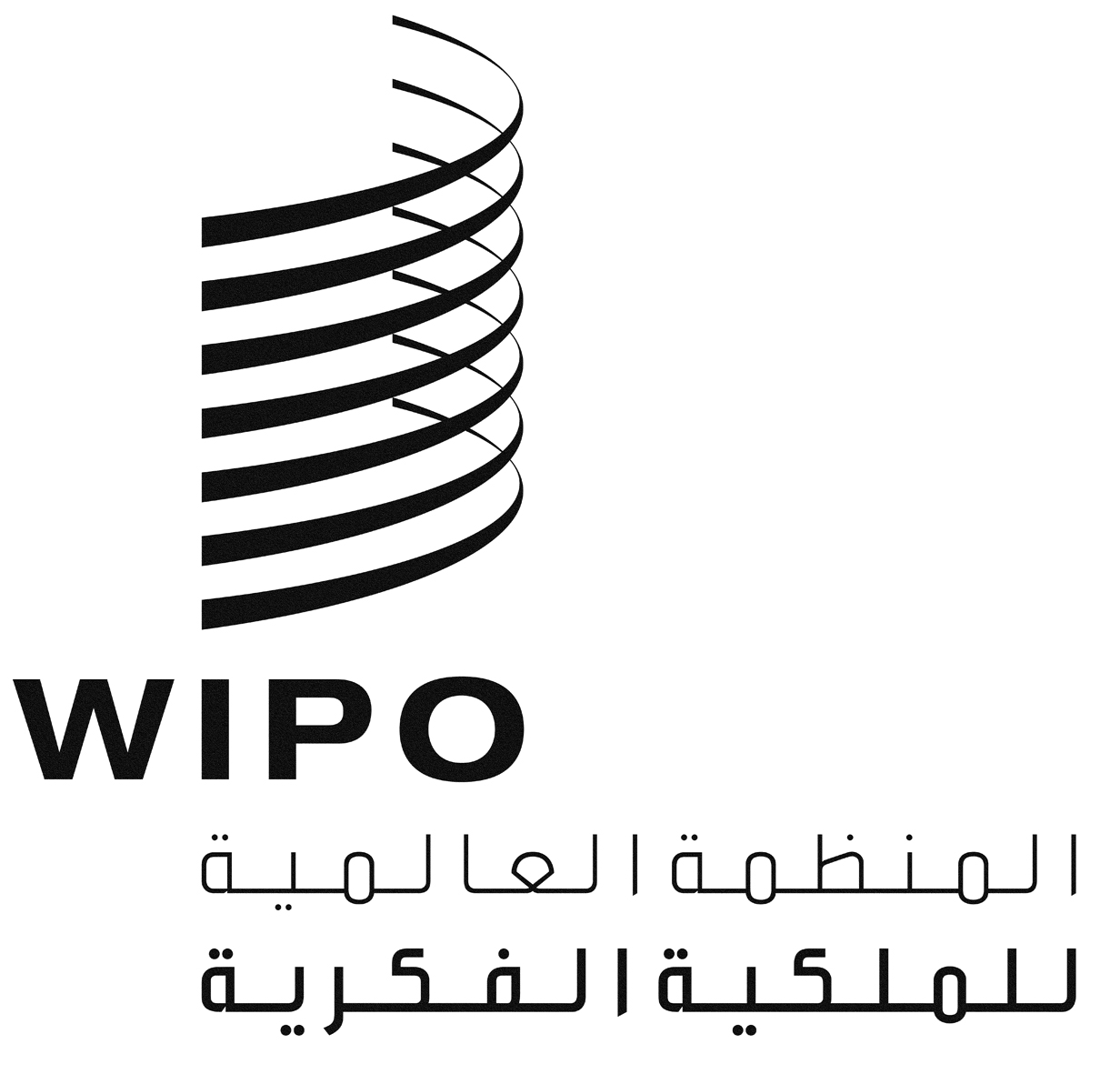 AMM/LD/WG/14/1 PROV. 2MM/LD/WG/14/1 PROV. 2MM/LD/WG/14/1 PROV. 2الأصل: بالإنكليزيةالأصل: بالإنكليزيةالأصل: بالإنكليزيةالتاريخ: 25 أبريل 2016التاريخ: 25 أبريل 2016التاريخ: 25 أبريل 2016